Sablés d'or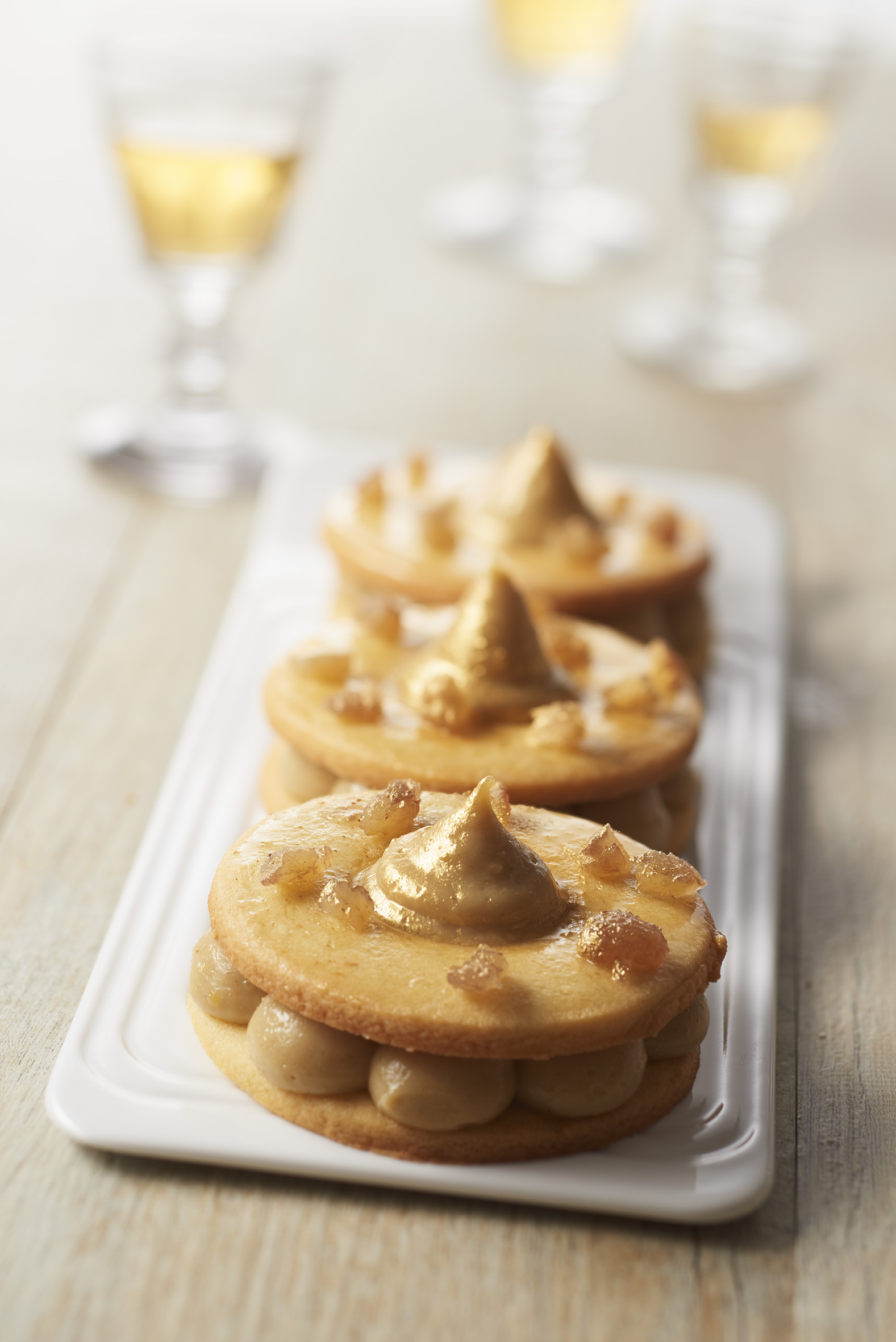 IndicationsPréparation : 30 min + 2 h au réfrigérateurCuisson : 17 min2 toques : délicatRecette : moyennement onéreusePour 8 sablésIngrédientsPour les sablés// 125 g de sucre + 1 c. à soupe de rhum// 125 g de beurre mou + 1 œuf// 250 g de farinePour la crème pâtissière// 150g de confiture extra de Châtaigne d'Ardèche AOP Sabaton// 8 Châtaignes d'Ardèche AOP au sirop Sabaton// 50 cl de lait// 50 g de farine + 125 g de sucre + 4 jaunes d’œufs// 1 feuille de gélatine + poudre d’orPréparationLa pâte sablée// Mélanger le sucre, le rhum, le beurre mou et l’œuf, puis incorporer la farine. Faire une boule et laisser reposer pendant 30 min au frais.La crème pâtissière// Mettre le lait à bouillir. Dans un cul-de-poule, mélanger la farine et le sucre, ajouter les jaunes d’œufs et fouetter jusqu’à ce que le mélange blanchisse. Puis verser le lait bouillant en remuant, ajouter la confiture extra de Châtaigne d'Ardèche. Remettre sur feu doux et laisser épaissir, sans cesser de remuer pendant environ 2 min 30 s.// Hors du feu, incorporer la gélatine ramollie à l'eau froide et essorée.// Verser la crème dans un récipient et filmer au contact. Réserver au frais pendant 2 h.// Préchauffer le four à 180 °C.// Étaler la pâte sur une épaisseur de 4 mm. Découper 16 ronds et enlever le centre sur 8 d’entre eux. Les placer sur la plaque du four recouverte d’un papier sulfurisé et enfourner 15 min environ.// Sortir les biscuits et les laisser refroidir. Placer la crème pâtissière dans une poche à douilleéquipée d’une douille ronde. Hacher grossièrement les châtaignes au sirop.// Déposer des petits tas de crème tout autour des biscuits pleins, parsemer d’un peu de châtaignes au sirop hachées et déposer les biscuits évidés dessus. Mettre de la crème au centre des sablés. Badigeonner le dessus des biscuits avec le sirop des châtaignes et parsemer du restant de châtaignes hachées. Saupoudrer de poudre d’orCrédit photos : © Sabaton - Photographe Philippe BarretVisuels numériques disponibles sur demande Contact Presse : Agnès AmorettiTel 01 41 41 60 16 – email : agnes@agnesamoretti.fr